PERSONNEL ENSEIGNANT, PROFESSIONNEL ET SOUTIEN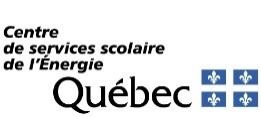 DEMANDE DE RETRAITE PROGRESSIVE (A22)Révisé le 2020-08-25	Demande de retraite progressive.xlsxNom : Prénom : Prénom : Prénom : Matricule : Enseignant	École ou centre : École ou centre : École ou centre : École ou centre : Professionnel	Description d’emploi : Description d’emploi : Description d’emploi : Description d’emploi : Soutien	Champ ou spécialité : Champ ou spécialité : Champ ou spécialité : Champ ou spécialité : Partie 1 (à remplir par l’employé)Partie 1 (à remplir par l’employé)Partie 1 (à remplir par l’employé)Partie 1 (à remplir par l’employé)Partie 1 (à remplir par l’employé)PlanPlanPlanPlanPlan	1 an	3 ans	3 ans	3 ans	5 ans	2 ans	4 ans	4 ans	4 ansDébut :	Début :	Début :	Début :	Début :	# jours :	# jours :	OU% du congé :	(Ce pourcentage ne doit pas être supérieur à 60%)% du congé :	(Ce pourcentage ne doit pas être supérieur à 60%)Personnel enseignants :Personnel enseignants :Personnel enseignants :Personnel enseignants :Personnel enseignants :La demande doit nous être parvenue avant le 1er avril précédant l’année scolaire où doit débuter la mise à la retraite de façon progressiveLa demande doit nous être parvenue avant le 1er avril précédant l’année scolaire où doit débuter la mise à la retraite de façon progressiveLa demande doit nous être parvenue avant le 1er avril précédant l’année scolaire où doit débuter la mise à la retraite de façon progressiveLa demande doit nous être parvenue avant le 1er avril précédant l’année scolaire où doit débuter la mise à la retraite de façon progressiveLa demande doit nous être parvenue avant le 1er avril précédant l’année scolaire où doit débuter la mise à la retraite de façon progressivePersonnel professionnel et de soutien :Personnel professionnel et de soutien :Personnel professionnel et de soutien :Personnel professionnel et de soutien :Personnel professionnel et de soutien :La demande doit nous être parvenue 90 jours avant le début de la mise à la retraite de façon progressiveLa demande doit nous être parvenue 90 jours avant le début de la mise à la retraite de façon progressiveLa demande doit nous être parvenue 90 jours avant le début de la mise à la retraite de façon progressiveLa demande doit nous être parvenue 90 jours avant le début de la mise à la retraite de façon progressiveLa demande doit nous être parvenue 90 jours avant le début de la mise à la retraite de façon progressiveRenseignements additionnels (à compéter)Renseignements additionnels (à compéter)Renseignements additionnels (à compéter)Renseignements additionnels (à compéter)Renseignements additionnels (à compéter)Avez-vous déjà produit une demande de congé couvrant la même période?Avez-vous déjà produit une demande de congé couvrant la même période?Avez-vous déjà produit une demande de congé couvrant la même période?Avez-vous déjà produit une demande de congé couvrant la même période?	Oui		NonNature de la demandeNature de la demandeNature de la demandeNature de la demandeDate (AAAA/MM/JJ)Signature de l’employéSignature de l’employéSignature de l’employéSignature de l’employéDate (AAAA/MM/JJ)Partie 2 (à remplir par la direction d’école ou de centre)Partie 2 (à remplir par la direction d’école ou de centre)Partie 2 (à remplir par la direction d’école ou de centre)Partie 2 (à remplir par la direction d’école ou de centre)Partie 2 (à remplir par la direction d’école ou de centre)	Je recommande l'octroi du congé tel que ci-haut décrit et selon les modalités à convenir avec le ou la salarié(e)	Je recommande l'octroi du congé tel que ci-haut décrit et selon les modalités à convenir avec le ou la salarié(e)	Je recommande l'octroi du congé tel que ci-haut décrit et selon les modalités à convenir avec le ou la salarié(e)	Je recommande l'octroi du congé tel que ci-haut décrit et selon les modalités à convenir avec le ou la salarié(e)	Je recommande l'octroi du congé tel que ci-haut décrit et selon les modalités à convenir avec le ou la salarié(e)	Je ne recommande pas l'octroi du congé	Je ne recommande pas l'octroi du congé	Je ne recommande pas l'octroi du congé	Je ne recommande pas l'octroi du congé	Je ne recommande pas l'octroi du congéSignature de la direction d’école ou de centreSignature de la direction d’école ou de centreSignature de la direction d’école ou de centreSignature de la direction d’école ou de centreDate (AAAA/MM/JJ)Partie 3 (à remplir par le Service des ressources humaines)Partie 3 (à remplir par le Service des ressources humaines)Partie 3 (à remplir par le Service des ressources humaines)Partie 3 (à remplir par le Service des ressources humaines)Partie 3 (à remplir par le Service des ressources humaines)	J’autorise l’octroi du congé tel que ci-haut décrit	J’autorise l’octroi du congé tel que ci-haut décrit	J’autorise l’octroi du congé tel que ci-haut décrit	J’autorise l’octroi du congé tel que ci-haut décrit	J’autorise l’octroi du congé tel que ci-haut décrit	Je n’autorise pas l’octroi du congé	Je n’autorise pas l’octroi du congé	Je n’autorise pas l’octroi du congé	Je n’autorise pas l’octroi du congé	Je n’autorise pas l’octroi du congéSignature du responsableSignature du responsableSignature du responsableSignature du responsableDate (AAAA/MM/JJ)Retourner l’ORIGINAL au Service des ressources humainesRetourner l’ORIGINAL au Service des ressources humainesRetourner l’ORIGINAL au Service des ressources humainesRetourner l’ORIGINAL au Service des ressources humainesRetourner l’ORIGINAL au Service des ressources humaines